				ZO ČZS Kunvald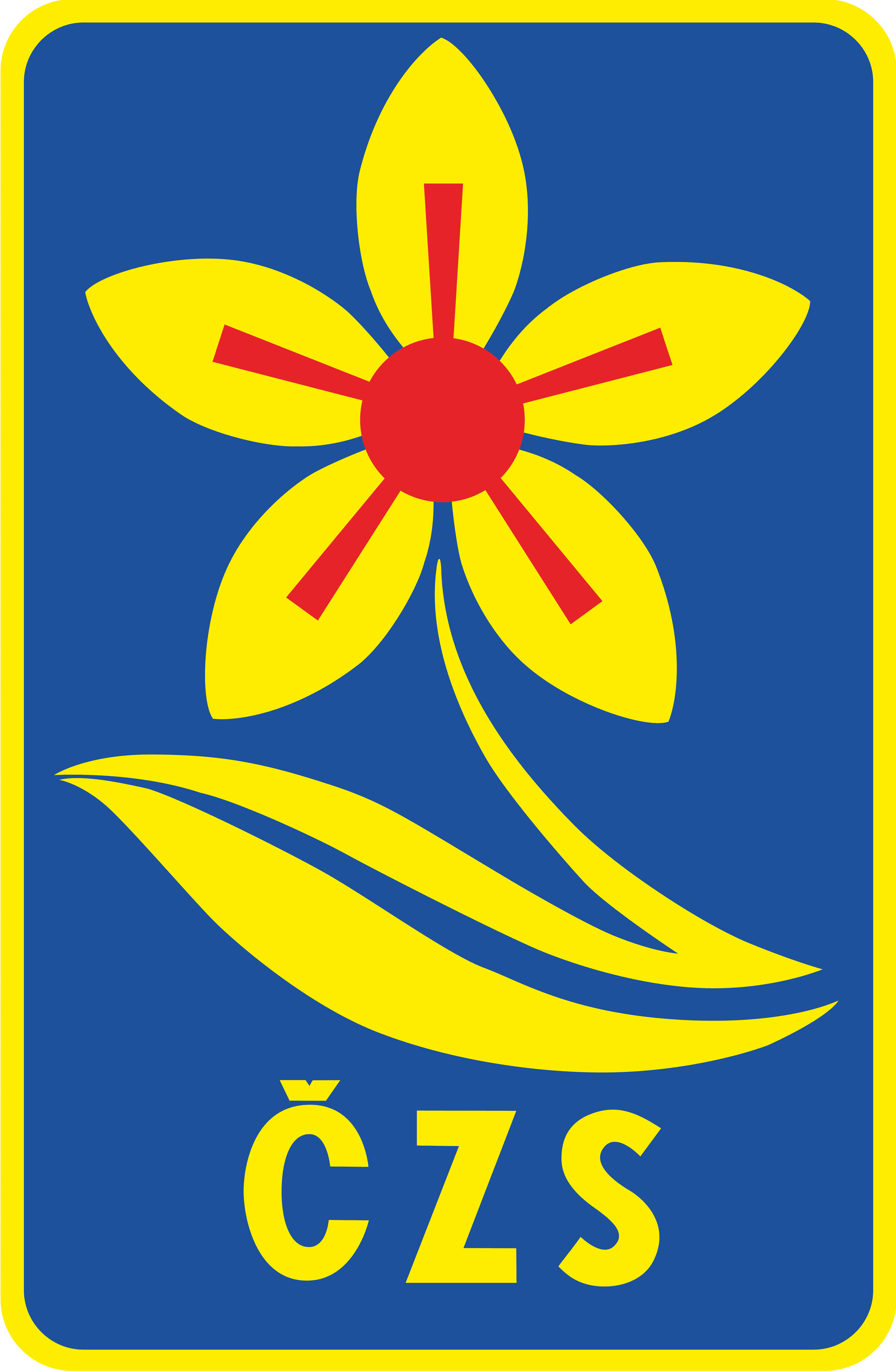          pořádá u příležitosti 60. výročí založení  17. – 19. 9. 2022 v sále sokolovny v Kunvaldě   V průběhu výstavy nabízíme:domácí občerstveníprodej sortimentu Školky Svoboda, výrobků chráněných dílen Kopeček,  zahrádkářských výpěstkůdětský koutek s tvořenímOtevřeno : sobota 10:00 h. – 18:00 h., neděle 10:00 h. – 18:00 h., pondělí 9:00 h. – 13:00 h.